Logo ACT Government – Suburban land AgencyStage2 Community Survey for Coombs Play Space at Holden’s Creek PondNote for Word version of the survey. This document has been designed to sit alongside the Survey Monkey survey which contains a lot of visual images. They are described briefly here, but in order to provide the best possible feedback on the proposed playground, you may like to go through this survey and the Survey Monkey survey with a supporter.  If you would like to download this document and type answers in as you go, feel free or if you would prefer to speak to someone with your answers, please contact feedback@communicationlink.com.auPAGE 1 Heading: This survey and youTo aid in the Stage 2 Consultation on the Coombs Play Space at Holden’s Creek Pond by Edgeworth Parade, a number of concept images have been prepared that provide more detail on the possible play elements, amenities and landscaping.  Please note that these images are by no means the proposed final design. Your feedback, whether provided here, in a workshop or direct to Communication Link will help to shape the final design.No individual will be identified in the survey results. The survey will close at 11:59pm on October 4th 2019. You are welcome to provide any additional feedback to feedback@communicationlink.com.auWhere is Holden’s Creek pond in Coombs?Image shows aerial view of the Coombs Play Space at Holden’s Creek Pond pointed out with a label. Shows a pond, with road running alongside and the rows of dwellings, fields and nearby trees. (Choose one choice from each question)Where do you live? Nearby neighbour 1-2 streets away from Holden’s Creek PondElsewhere in CoombsWrightDenman ProspectOther ACTOutside of ACTWhich of the following age group do you belong to?11-17 years18-24 years25-34 years35-44 years45-54 years55-64 years65-74 years75 yearsDo you identify as Aboriginal or Torres Strait Islander?Aboriginal Torres Strait IslanderBoth Aboriginal and Torres Strait IslanderNot stated/prefer not to sayIs English the main language spoken at home?YesNoIf no, which is the language spoken at home?Which of the following best describes your household? Lone person householdCouple living with no childrenSingle person/couple living with children aged 0-5Single person/couple living with children aged 5-12Single person/couple living with children aged 13-18Single person/couple living with children 18+Grandparent living with grandchildrenGroup HouseholdOtherPAGE 2 Heading: How you use the space currentlyHow do you currently use the area that is proposed for the Coombs Play Space at Holden’s Creek Pond? (select all that apply) A matrix question with 8 statements and two columns – Column a asks about the recent past, column b asks about the last year. Answer as many as are appropriate. Think about the last week. How many times did you use it for the following purpose? I use Holden’s Creek Pond for water based activities eg fishing and canoeingI use the area for rest and relaxation e.g. reading and bird watchingI use the area for exercise. (Walking, cycling, yoga etc)I use the area for gatherings or community eventsI use it as a general play areaMy children/grandchildren use it as a general play areaI use the paths either side when I am going somewhere elseOther (please note below) – Free text  b) Think about the last year. How many times per week on average did you use it for this purpose? I use Holden’s Creek Pond for water based activities eg fishing and canoeingI use the area for rest and relaxation e.g. reading and bird watchingI use the area for exercise. (Walking, cycling, yoga etc)I use the area for gatherings or community eventsI use it as a general play areaMy children/grandchildren use it as a general play areaI use the paths either side when I am going somewhere elseOther (please note below)PAGE 3 Heading: Proposed Play Equipment and AmenitiesA detailed Play Space design has been prepared that incorporates the most popular play elements and amenities identified from our Stage 1 community consultation.   These individual elements are presented below and we are seeking your feedback on their size and scale and your views on their potential inclusion. The first two images show the placement of the elements in the space next to Holden's Creek Pond adjacent to Edgeworth Parade for context.First image shows an artists impression of the potential Coombs play space in colour showing the footpath running alongside the pond, then various ‘Element’ locations pointed out as labels. From the vantage of looking from the pond: Element 1 – 0-5 year old play zone left of centre, near to toilet block, Element 2 – 2-8 year old play zone just right to centre, Element 3 – points to a 5-15yrs play area right of centre,Element 4 – points to Multi Sport Court position to the far right, Element 5 (location TBC), Element 6 – points to BBQ area just left of centre, Element 7 – points to toilet block on far left.Second image shows a sketch plan of the same space from a different angle. This image is an overhead schematic of the same Elements 1-7 shown with tree plantings. Element 1: Discovery Play Zone, 0-5 Year Age Group A grouping of play elements for 0-5-year old’s that may include:Low accessible pod cubby structure with internal fixed play elements such as rain wheel, mirror, chimes and low climbing elementsGround plane rope elements and sensory materialsTimber rockers (Spring Animals)Rocks and Timber balance beamsSand Play ElementsSwing SetShade Structure and Seating* All images and inclusions are indicativeExample photos and images shown of:Example Cubby Pod – 3.5metres tall with 600mm high toddler slideExample Sand tableExample Timber RockerExample balance beamExample swing setExample shade structureExample multi swing setExample Stepped logAlso shown is a cut out image of the 3D artists rendering of a close up of the area where these elements could all be grouped together.What are your views on the size and scale of the play element for the 0-5 year old age group?A horizontal sliding scale tool with:Too Small (far left)	 Just right (centre) 	 Too large (far right).Place the dot on the line in a place that aligns with your view on this topic.Should the Play Area for the 0-5 year old age group be included in this park?YesNoMaybeNo opinionGeneral comments on the inclusion of the Play Area for the 0-5 yr old age group (optional) Element 2: Exploration Play Zone, 2 to 8-Year-Old Age GroupA grouping of play elements for 2-8-year old’s that may include:•	Elevated cubby structure with net bridge slide, climbing rope, elements and internal play elements•	Totem poles with integrated tactile elements•	Ground plane activation with rope elements, large boulders and timber elements for climbing and balancing•	Rubber Softfall•	Sensory planting, and Integrated Shade* All images and inclusions are indicativeExample photos and images shown of:Example Cubby Pod – 6.5 metres tallImage shows an artists rendering of the elevated cubby structure – 3 natural looking pods, with notations showing:Fully enclosed rope bridge connectionHardwood timber round and steel support poleHardwood timber round cladding over timber or steel clad interior88 mesh fall and entrapment infill to window openings2.0M tube slideExample shade structure Also shown is a cut-out image of the 3D artists rendering of a close up of the area where these elements could be grouped together.What are your views on the size and scale of the play element for the 2-8 year old age group?A horizontal sliding scale tool with:Too Small (far left)	 Just right (centre) 	 Too large (far right).Place the dot on the line in a place that aligns with your view on this topic.Should the Play Area for the 2-8 year old age group be included in this park?YesNoMaybeNo opinionGeneral comments on the inclusion of the Play Area for the 2-8 yr old age group (optional) Element 3: Thrill Play Zone – 5 to 15-Year-Old Age GroupA grouping of play elements for 5-15-year old’s that may include:Bird House type structure connected by net/rope/timber bridges and tunnels2 large tube slides, Mini trampolines, Accessible multi-person carousel, Accessible Net Swing*All images and inclusions are indicativeExample photos and images shown of:Example Bird House - 9.5m tallDesign image shows three structures connected by slides, bridges, tubes, enclosed net and timber platform. They look like nests, the tallest has two slides coming out from it, large carved eggs in it and outside, a steel feather. Labels point to:Enclosed net and timber platform, Timber log bridge, Timber tunnel bridge, Net climbing tube, Rope climbing element, Timber stack climbing element, Spiral staircase access, Timber ladder connection. Other images show:Example Carousel (roundabout)Example Net SwingAlso shown, an artists rendering of these elements together.What are your views on the size and scale of the play element for the 5-15 year old age group?A horizontal sliding scale tool with:Too Small (far left)	 Just right (centre) 	 Too large (far right).Place the dot on the line in a place that aligns with your view on this topic.Should the Play Area for the 5-15 year old age group be included in this park?YesNoMaybeNo opinionGeneral comments on the inclusion of the Play Area for the 5-15 yr old age group (optional) Element 4: Multi Sports Court, 12m x 24m Full Court to cater for:Basketball, Netball Soccer, Cricket, HandballIndicative Size of approximately 12m x 24m* All images and inclusions are indicativeImage shows artists rendering of the proposed multi sports court by the pond, surrounded by trees.What are your views on the size and scale of the multi sport court?A horizontal sliding scale tool with:Too Small (far left)	 Just right (centre) 	 Too large (far right).Place the dot on the line in a place that aligns with your view on this topic.Should the multi sports court be included in this park?YesNoMaybeNo opinionGeneral comments on the inclusion of the multi sports court (optional) Element 5: Sculptural Mist Play Zone (Indicative image only)Sculptural sensor/timer activated mist emitter elementsTimber boat cubby structure with climbing/bouldering wallHand Pump Water/Water tableShade Structure and SeatingImage shows the backs of two children entering a misty space. 15.	Should the sculptural mist play zone be included in this park?a.	Yesb.	Noc.	Maybed.	No opinionGeneral comments on the inclusion of the multi sports court (optional)Element 6: BBQ and Shaded Picnic Area Double Electric BBQ, bench and taps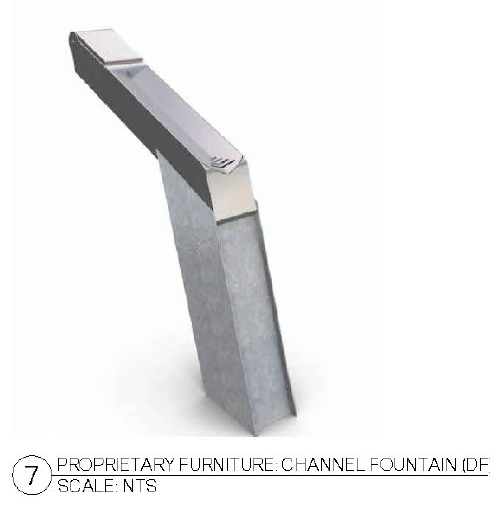 Drinking Fountain and bottle refillPicnic TablesShade Structures* All images and inclusions are indicativeExample photos and images shown of:Example BBQExample Bin and Drinking FountainAlso shown an image of an artists render of a BBQ area under a shade. What are your views on the size and scale of the BBQs and shaded picnic area?A horizontal sliding scale tool with:Too Small (far left)	 Just right (centre) 	 Too large (far right).Place the dot on the line in a place that aligns with your view on this topic.Should the BBQs and shaded picnic area be included in this park?YesNoMaybeNo opinionGeneral comments on the inclusion of the multi sports court (optional) Element 7: Toilet Facilities (Indicative design only)2 Unisex accessible cubiclesHand wash basin area with integrated living wall*All images and inclusions are indicative Example photo of a toilet block shownHow valuable is a toilet block to you at this play space?Highly valuableSomewhat valuableAverage valueOf little valueNot at all valuableNo opinionGeneral comments on the inclusion of the multi sports court (optional)PAGE 4 Heading: The play space overallImage - repeat of the second image from the beginning, shows a sketch plan of the same space from a different angle. This image is an overhead schematic of the same Elements 1-7 shown with tree plantings. 19.Having reviewed the individual elements and the overall design, what are your thoughts on the size and scale of the play space altogether? Too Small (far left)	 Just right (centre) 	 Too large (far right).Thank you for taking the time to complete this survey. 